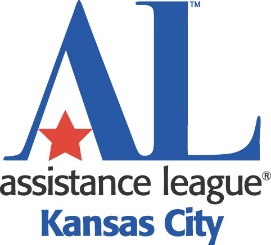                       Together…making our community betterHigh School Scholarship Application –2020Deadline:  March 5, 2020Assistance League of Kansas City (ALKC) is offering scholarships to academically promising high school seniors who have demonstrable financial need to attend a college, university, or technical school/program located in the State of Missouri starting summer or fall 2020.  We are a not-for-profit organization that has served the unmet needs of children and adults in the Kansas City area for the past 36 years.  We are pleased to have the resources to assist worthy high school seniors realize their dream of attending a post-secondary school. To be eligible:Minimum GPA of 3.0Complete ALL questions on this formHand written signatures only (digital signatures will disqualify the application)Official High School Transcripts including ACT or SAT scoreOne letter of recommendation from a counselor or high school teacherOne letter of recommendation from an adult community member (non-family member)Completed official government Standard Assessment Report (SAR)Demonstrable family needEvidence of involvement in co-curricular and community activitiesAll applications must be TYPED AND SUBMITTED BY MAIL to Assistance League of Kansas City 6101 N, Chestnut, Gladstone, MO 64119All documents must be received before 11:59 pm on March 5, 2020Incomplete applications will not be considered.Full Legal Name__________________________________________________________________High School Attending_____________________________________________________________Age ______   Birthdate _______________ Primary telephone _____________________________Email __________________________________________________________________________Home Address ____________________________________________________________________                        ____________________________________________________________________  B.   FINANCIAL NEEDPlease attach a typed essay (max 300 words) describing why you are seeking financial aid to attend a post-secondary school.Family CircumstancesWhat you have or are doing to financially meet this goal.Other examples that you think the scholarship committee needs to know about your financial need  C.  PERSONAL STATEMENTPlease attach a typed essay (max 300 words) about yourself, addressing:Career goalsEducational plansWhy you should be awarded the scholarshipExamples that illustrate personal qualities and skills  D. Leadership History        List your principle activities: work, volunteer, school based, and honors by most to least important. See attached attached sheet.E. EDUCATIONAL PLANS This must be a post-secondary educational institution located in the State of Missouri.My current plan is to attend (school name): _____________________________________Located at: _______________________________________________________________Starting Please Circle		Summer 2020		Fall 2020If awarded this scholarship, I understand that I must complete one semester at the school of choice or the scholarship funds must be returned.  Signature __________________________________________     Date ____________________Signature of Parent/Guardian _________________________    Date ____________________Photo/Name Release FormIf asked, I agree to speak at an Assistance League of Kansas City event and allow my photograph and name to be used by ALKC for publicity.  If you will not be 18 years of age by June 1, 2020, please have a parent/guardian provide consent for ALKC to use your name and a photo of you for publicity.  Printed name of applicant   ______________________________________Applicant signature ______________________________________Date______________________OrPrinted name of Parent/Guardian _______________________________________Signature of Parent/Guardian ___________________________________ Date__________________Emergency Contact Information Printed name of Emergency Contact___________________________________________________Relationship_______________________________Primary Phone Number____________________Email address_________________________________________________________________________Address_________________________________________________________________________City______________________State______Zip Code__________I am a member of Assisteens®.						Please Circle 	Yes 	NoI have a relative who is a member of Assistance League of Kansas City,  Please Circle 	Yes	NoActivity By Grade9th10th11th12thHours per weekHours per yearLeadership Position HeldCommunity or SchoolEXAMPLE Habitat for Humanityxx715Lead CarpenterWork by Grade9th10th11th12thHours per weekHours per yearPositionEXAMPLE Life guardx1030Life GuardHonor By Grade9th10th11th12thHours per weekHours per yearLeadership Position HeldEXAMPLE  Team Captain